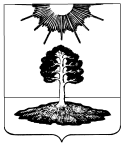 Ревизионная комиссиязакрытого административно-территориального образования Солнечный172739 Тверская область, п. Солнечный, ул. Новая, д.55  факс (48235) 4 41 23Заключениена проект решения Думы ЗАТО Солнечный«О внесении изменений в бюджет ЗАТО Солнечный Тверской области на 2017 год и плановый период 2018 и 2019 годов» п. Солнечный                                                                                                  12 декабря 2017 г. Заключение подготовлено на основании пункта 2 части 2 статьи 9 Федерального закона «Об общих принципах организации и деятельности контрольно-счетных органов субъектов Российской Федерации и муниципальных образований» от 07.02.2011 № 6-ФЗ, пункта 3.6 статьи 3  Положения о бюджетном процессе в ЗАТО Солнечный Тверской области, утвержденного решением Думы ЗАТО Солнечный от 12.05.2016 № 28-5, пункта 2 раздела I «Экспертно-аналитическая деятельность» плана деятельности ревизионной комиссии ЗАТО Солнечный на 2017 год, утвержденного приказом ревизионной комиссии ЗАТО Солнечный от 26.12.2016 года №17. При проведении экспертизы и подготовки заключения использованы следующие представленные документы: 1. Проект решения Думы ЗАТО Солнечный «О внесении изменений в бюджет ЗАТО Солнечный Тверской области на 2017 год и плановый период 2018 и 2019 годов». 2. Пояснительная записка и финансово-экономические обоснования к проекту решения Думы ЗАТО Солнечный «О внесении изменений в бюджет ЗАТО Солнечный Тверской области на 2017 год и плановый период 2018 и 2019 годов». Результаты экспертизы: Представленным на экспертизу проектом решения предусматривается на 2017 год: - доходы бюджета утвердить в сумме 110782735,71 руб.- расходы бюджета утвердить в сумме 120735525,71 руб..- дефицит бюджета утвердить в сумме 9952790,00 руб. ДоходыПроект решения Думы ЗАТО Солнечный «О внесении изменений в бюджет ЗАТО Солнечный Тверской области на 2017 год и плановый период 2018 и 2019 годов» (далее – проект решения) предусматривает в 2017 году увеличение доходной части бюджета ЗАТО Солнечный на сумму 710234,53 руб., в том числе: 1) Увеличение доходной части бюджета по группе 1 «Налоговые и неналоговые доходы» на сумму 364334,53 руб. 2) Увеличение доходной части бюджета по группе 2 «Безвозмездные поступления» на сумму 345900,00 руб. Доходы по группе 1 «Налоговые и неналоговые доходыПроектом решения предусматривается увеличение доходов бюджета по данной группе доходов на сумму 364334,53 руб. в т.ч.:- по КБК 106 00000 00 0000 000 «Налоги на имущество» планируется увеличить сумму налогов на 18133,40 руб.- по КБК 111 00000 00 0000 000 «Доходы от использования имущества, находящегося в государственной и муниципальной собственности» планируется увеличить сумму платежей  на 39225,89 руб.- по КБК 116 00000 00 0000 000 «Штрафы, санкции, возмещение ущерба» планируется увеличить сумму штрафов на 37714,49 руб..Все уточнения планируются на основании анализа исполнения доходной части бюджета ЗАТО Солнечный на 01.12.2017 (документы обоснования предоставлены финансовым отделом администрации ЗАТО Солнечный) Таким образом, увеличение прогнозных назначений по группе доходов «Налоговые и неналоговые доходы» в сумме 364334,53 руб. является обоснованным.Доходы по группе 2 «Безвозмездные поступления»Проектом решения предусматривается увеличение доходной части бюджета ЗАТО Солнечный по группе 2 «Безвозмездные поступления» за счет увеличения бюджетных ассигнований безвозмездных поступлений от других бюджетов бюджетной системы РФ в сумме 345900,00 руб., в том числе:субвенции бюджетам субъектов Российской Федерации и муниципальных образований увеличены - по КБК 202 39999 04 2153 151 «Субвенции местным бюджетам на обеспечение государственных гарантий реализации прав на получение общедоступного и бесплатного дошкольного образования в муниципальных дошкольных образовательных организациях Тверской области» на сумму 340400,00 руб. на основании Справки №3117 об изменении бюджетной росписи бюджета субъекта и лимитов бюджетных обязательств на 2017 финансовый год и плановый период» Министерства образования Тверской области от 30.11.2017, Закона Тверской области «О внесении изменений в закон Тверской области «Об областном бюджете Тверской области на 2017 год и плановый период 2018 и 2019 годов» №72-ЗО от 28.11.2017 (приложение 15).- по КБК 202 35930 04 1018 151 «Субвенции бюджетам городских округов на государственную регистрацию актов гражданского состояния» на сумму 5500,00 руб. на основании Закона Тверской области «О внесении изменений в закон Тверской области «Об областном бюджете Тверской области на 2017 год и плановый период 2018 и 2019 годов» №72-ЗО от 28.11.2017 (приложение 14)Таким образом, увеличение прогнозных назначений по данной группе доходов в сумме 345900,00 руб. является обоснованным.Вывод по обоснованности внесения изменений в доходы бюджета ЗАТО Солнечный: Обоснованным увеличением доходной части бюджета ЗАТО Солнечный являются доходы в сумме 710234,53 руб.РасходыПроект решения Думы ЗАТО Солнечный «О внесении изменений в бюджет ЗАТО Солнечный Тверской области на 2017 год и плановый период 2018 и 2019 годов» предусматривает в 2017 году увеличение бюджетных ассигнований в расходной части бюджета ЗАТО Солнечный на сумму 710234,53 руб. и общая сумма расходов бюджета составит 120735525,71 руб. ГРБС «Администрация ЗАТО Солнечный»Раздел 0100 «Общегосударственные расходы»Представленным на экспертизу проектом решения Думы предусматривается увеличить бюджетные ассигнования на 2017 год на 74985,30 руб., в том числеНа основании представленного на экспертизу проекта Постановления Администрации ЗАТО Солнечный «О внесении изменений в муниципальную программу ЗАТО Солнечный Тверской области «Муниципальное управление и гражданское общество ЗАТО Солнечный Тверской области» на 2017-2019 гг предусматривается перераспределить бюджетные ассигнования по подразделу 0104 «Функционирование Правительства Российской Федерации, высших исполнительных органов государственной власти субъектов Российской Федерации, местных администраций» в сумме 179814,01 руб., а именно - уменьшить  ассигнования в связи с отсутствием принятых бюджетных обязательств на сумму 179814,01 руб. в рамках выполнения мероприятия 1.002 «Расходы на руководство и управление - аппарат Администрации ЗАТО Солнечный Тверской области» Обеспечивающей подпрограммы (приложена пояснительная записка финансового отдела администрации ЗАТО Солнечный и Администрации ЗАТО Солнечный с расчетами) - увеличить бюджетные ассигнования на выполнение мероприятия 1.003 «Расходы на руководство и управление- служащие администрации ЗАТО Солнечный Тверской области» (приложена пояснительная записка финансового отдела администрации ЗАТО Солнечный и Администрации ЗАТО Солнечный с расчетами).А также увеличить бюджетные ассигнования на расходы по обеспечению мероприятий по реформированию муниципальной службы на сумму 74985,30 руб. (приложена пояснительная записка финансового отдела администрации ЗАТО Солнечный и Администрации ЗАТО Солнечный с расчетами). Данные расходы не включены в муниципальные программы бюджета ЗАТО Солнечный.Раздел 0300 «Национальная безопасность и правоохранительная деятельность»Представленным на экспертизу проектом решения Думы предлагается увеличить бюджетные ассигнования по подразделу 0304 «Органы юстиции» на сумму 5500,00 руб. в рамках выполнения мероприятия 2.001 «Осуществление полномочий Российской Федерации по государственной регистрации актов гражданского состояния» задачи 2 «Исполнение администрацией ЗАТО Солнечный отдельных переданных государственных полномочий» подпрограммы 2 «Обеспечение взаимодействия с исполнительными органами государственной власти Тверской области» муниципальной программы «Муниципальное управление и гражданское общество ЗАТО Солнечный Тверской области» на 2017-2019 гг  на основании Закона Тверской области «О внесении изменений в закон Тверской области «Об областном бюджете Тверской области на 2017 год и плановый период 2018 и 2019 годов» №72-ЗО от 28.11.2017 (приложение 14) в связи с увеличением ассигнований ЗАТО Солнечный «Субвенции бюджетам городских округов на государственную регистрацию актов гражданского состояния».Раздел 0500 «Жилищно-коммунальное хозяйство» Представленным на экспертизу проектом решения Думы предлагается увеличить бюджетные ассигнования на 2017 год в сумме 46866,93 руб. на выполнение мероприятия 1.005 «Формирование фондов капитального ремонта общего имущества МКД муниципального жилого фонда на счете регионального оператора» Подпрограммы 1 «Улучшение жилищных условий проживания граждан» задачи 1 «Создание условий для развития жилищного строительства» муниципальной программы «Жилищно-коммунальное хозяйство и благоустройство ЗАТО Солнечный Тверской области» на 2017-2019 гг.. Приложены пояснительные записки финансового отдела администрации ЗАТО Солнечный и Администрации ЗАТО Солнечный, согласно которым на 20.11.2017 по расчетам с Фондом капитального ремонта МКД Тверской области за взнос на капитальный ремонт общего имущества МКД имеется кредиторская задолженность в сумме 46866,93 руб.Раздел 0700 «Образование»Представленным на экспертизу проектом решения Думы предлагается увеличить бюджетные ассигнования по данному разделу на 2017 год на сумму 340400,00 руб., в том числе По подразделу 0701 «Дошкольное образование» увеличены бюджетные ассигнования на выполнение мероприятия 1.002 «Обеспечение государственных гарантий реализации прав на получение общедоступного и бесплатного дошкольного образования в муниципальных дошкольных образовательных учреждениях» задачи 1 «Развитие дошкольного образования» Подпрограммы 1 «Дошкольное и общее образование» на сумму 340400,00 руб. на основании Справки №3117 об изменении бюджетной росписи бюджета субъекта и лимитов бюджетных обязательств на 2017 финансовый год и плановый период» Министерства образования Тверской области от 30.11.2017, Закона Тверской области «О внесении изменений в закон Тверской области «Об областном бюджете Тверской области на 2017 год и плановый период 2018 и 2019 годов» №72-ЗО от 28.11.2017 (приложение 15).По подразделу 0702 «Общее образование» представленным проектом Постановления предусматривается перераспределить бюджетные ассигнования на выполнение мероприятия 2.001«Создание условий для предоставления общедоступного и бесплатного образования муниципальными общеобразовательными учреждениями» задачи 2 «Обеспечение предоставления услуг дошкольного, начального общего, основного общего, среднего общего образования в общеобразовательных организациях» подпрограммы 1 «Дошкольное и общее образование» на сумму 912,69 руб. на основании представленных пояснительных записок финансового отдела администрации ЗАТО Солнечный и  Администрации ЗАТО Солнечный, согласно которым необходимо перераспределение средств между видом расхода 200 и 800 для уплаты пеней и штрафов  МКОУ СОШ ЗАТО Солнечный  по результатам выездной проверки ПФ РФ.Раздел 1000 «Социальная политика»Представленным на экспертизу проектом решения Думы предлагается увеличить бюджетные ассигнования на 2017 год на сумму 71680,30 руб. в том числе-увеличить бюджетные ассигнования по подразделу 1001 «Пенсионное обеспечение» на сумму 71680,30 руб. в рамках выполнения мероприятия 1.004 «Выплата пенсии за выслугу лет муниципальным служащим, замещавшим муниципальные должности и должности муниципальной службы ЗАТО Солнечный» задачи 1 «Развитие кадрового потенциала администрации ЗАТО Солнечный» подпрограммы 1 «Создание условий для эффективного функционирования администрации ЗАТО Солнечный Тверской области» (приложена пояснительная записка финансового отдела администрации ЗАТО Солнечный и Администрации ЗАТО Солнечный с расчетами).ГРБС «Финансовый отдел администрации ЗАТО Солнечный»Проектом представленного решения предлагается увеличить бюджетные ассигнования на «Расходы на выплаты персоналу в целях обеспечения  выполнения функций государственными (муниципальными) органами, казенными учреждениями, органами управления государственными  внебюджетными фондами» на сумму 170802,00 руб. (обоснование увеличение расходов с расчетами представлено Финансовым отделом администрации ЗАТО Солнечный в пояснительной записке и изменениях бюджетной сметы на 2017 год). Данные расходы не включены в муниципальные программы ЗАТО Солнечный.ГРБС «Ревизионная комиссия ЗАТО Солнечный»Проектом представленного решения предлагается перераспределить бюджетные ассигнования, запланированные данному ГРБС на 2017 год:- Уменьшить бюджетные ассигнования по КБК 003 0106 999002020С 100 на сумму 15000,00 руб.- Увеличить бюджетные ассигнования по КБК 003 0106 999002020С 200 на сумму 15000,00 руб.Представлена пояснительная записка Администрации ЗАТО Солнечный. Данные расходы не включены в муниципальные программы ЗАТО Солнечный. Перераспределение расходов в связи с потребностью  лимитов на обучение на курсах повышения квалификации.В пояснительной записке к проекту решения о внесении изменений в бюджет данное  перераспределение средств не отражено.Источники финансирования дефицита бюджета ЗАТО СолнечныйВ представленном проекте решения о бюджете дефицит бюджета ЗАТО Солнечный на 2017 год составит  9952790,00 руб.- изменение остатков средств на счетах по учету средств бюджета на 01.01.2017.  Замечания и предложения:В процессе экспертизы проекта решения Думы было установлено несоответствие бюджетных ассигнований по проекту муниципальной программы «Жилищно-коммунальное хозяйство и благоустройство ЗАТО Солнечный Тверской области» на 2017-2019 гг. и проекта решения Думы о внесении изменений в бюджет ЗАТО Солнечный, а именно -по подразделу 0501 «Жилищное хозяйство» бюджетные ассигнования не соответствуют проекту решения Думы: в проекте программы общая сумма по данному подразделу 3986,75 тыс. руб., по проекту решения Думы Приложения №4,5 общая сумма по подразделу 1587763,15 руб. В том числе в данном приложении не указаны расходы по КБК 0501 011012004И на сумму 2398,99 тыс. руб.-по подразделу 1003 «Социальное обеспечение населения» бюджетные ассигнования не соответствуют проекту решения Думы: в проекте программы общая сумма по данному подразделу 7093,70 тыс. руб., по проекту решения Думы Приложения №4,5 общая сумма по подразделу 9492685,06 руб.Общая сумма расходов по разделу 0500 «Жилищно- коммунальное хозяйство» согласно Приложению №3 к проекту решения о бюджете ЗАТО Солнечный составляет 10387794,24 руб., в том числе по подразделу 0501 «Жилищное хозяйство» 3986754,07 руб., в Приложениях №4,5 по разделу 0500 указана сумма 7988803,32 руб., в том числе по подразделу 0501 – 1587763,15 руб. Общая сумма расходов по разделу 1000 «Социальная политика» согласно Приложению №3 к проекту решения о бюджете ЗАТО Солнечный составляет 7774636,12 руб., в том числе по подразделу 1003 «Социальное обеспечение населения» 7093694,14 руб., в Приложениях №4,5 по разделу 1000 указана сумма 10173627,04 руб., в том числе по подразделу 1003 – 9492685,06 руб.Следует привести бюджетные ассигнования в соответствие с муниципальными программами, а также исправить замечания в Приложениях к проекту бюджета на 2017 год согласно данного заключения.Вывод:Ревизионная комиссия отмечает, что по результатам проверки представленного проекта решения «О внесении изменений в бюджет ЗАТО Солнечный Тверской области на 2017 год и плановый период 2018 и 2019 годов» установлено, что все изменения в доходную и расходную часть бюджета подтверждены финансовыми обоснованиями для внесения изменений. Ревизионная комиссия ЗАТО Солнечный рекомендует Думе ЗАТО Солнечный рассмотреть проект решения «О внесении изменений в бюджет ЗАТО Солнечный Тверской области на 2017 год и плановый период 2018 и 2019 годов» после внесения изменений на основании замечаний ревизионной комиссии.Председатель ревизионнойкомиссии ЗАТО Солнечный                                                                               Ю.А. Боронкина